22 июля 2021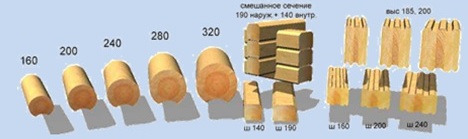 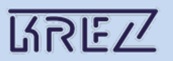 Республика Хакасия, г. Абаканул. Кирова, 251б (база Караван)8 (390 2) 328 000;   8 953 259 80 00E-mail:  izakov-krez@mail.ruСайт:  krez19.ru22 июля 2021Республика Хакасия, г. Абаканул. Кирова, 251б (база Караван)8 (390 2) 328 000;   8 953 259 80 00E-mail:  izakov-krez@mail.ruСайт:  krez19.ru22 июля 2021Республика Хакасия, г. Абаканул. Кирова, 251б (база Караван)8 (390 2) 328 000;   8 953 259 80 00E-mail:  izakov-krez@mail.ruСайт:  krez19.ru22 июля 2021Республика Хакасия, г. Абаканул. Кирова, 251б (база Караван)8 (390 2) 328 000;   8 953 259 80 00E-mail:  izakov-krez@mail.ruСайт:  krez19.ru22 июля 2021Республика Хакасия, г. Абаканул. Кирова, 251б (база Караван)8 (390 2) 328 000;   8 953 259 80 00E-mail:  izakov-krez@mail.ruСайт:  krez19.ru22 июля 2021Республика Хакасия, г. Абаканул. Кирова, 251б (база Караван)8 (390 2) 328 000;   8 953 259 80 00E-mail:  izakov-krez@mail.ruСайт:  krez19.ru22 июля 2021Республика Хакасия, г. Абаканул. Кирова, 251б (база Караван)8 (390 2) 328 000;   8 953 259 80 00E-mail:  izakov-krez@mail.ruСайт:  krez19.ruПорода оцилиндрованного бревнаПорода оцилиндрованного бревнаСечение, ммЕд. изм.Цена оцилинд. бревнаЦена деталей срубаПримечаниеПримечаниеЕль, сосна(естественной влажности) Ель, сосна(естественной влажности) 180-300м320 500 руб.22 500 руб.Стандартная длина оцилиндрован-ного бревна 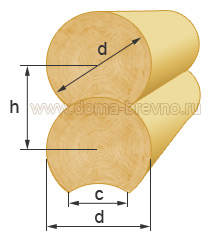 Стандартная длина оцилиндрован-ного бревна Ель, сосна(естественной влажности) Ель, сосна(естественной влажности) От 320м3От 21 000 руб.От 23 000 руб.Стандартная длина оцилиндрован-ного бревна Стандартная длина оцилиндрован-ного бревна Лиственница (естественной влажности)Лиственница (естественной влажности)180-300 м321 500 руб.23 500 руб.Стандартная длина оцилиндрован-ного бревна Стандартная длина оцилиндрован-ного бревна Лиственница (естественной влажности)Лиственница (естественной влажности)От 320м3От 22 000 руб.От 24 000 руб.Стандартная длина оцилиндрован-ного бревна Стандартная длина оцилиндрован-ного бревна Кедр (естественной влажности)  Кедр (естественной влажности)  240-300м322 500 руб.24 500 руб.Стандартная длина оцилиндрован-ного бревна Стандартная длина оцилиндрован-ного бревна Кедр (естественной влажности)  Кедр (естественной влажности)  от 320м3От 23 000 руб.От 25 000 руб.Стандартная длина оцилиндрован-ного бревна Стандартная длина оцилиндрован-ного бревна Стоимость услуги по оцилиндрованию бревна из материала заказчика  - 1500руб./м3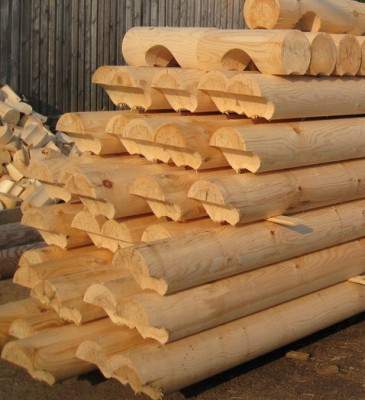 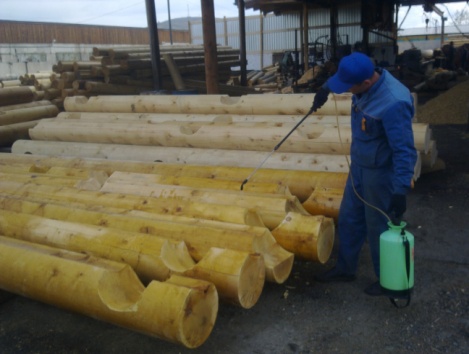 Антисепти-рование материала 450 руб./м3Антисепти-рование материала 450 руб./м3Антисепти-рование материала 450 руб./м3Антисепти-рование материала 450 руб./м3Стоимость работы по изготовлению деталей сруба из материала заказчика, зарезка венцовых соединений  - 2000 руб./м3Антисепти-рование материала 450 руб./м3Антисепти-рование материала 450 руб./м3Антисепти-рование материала 450 руб./м3Антисепти-рование материала 450 руб./м3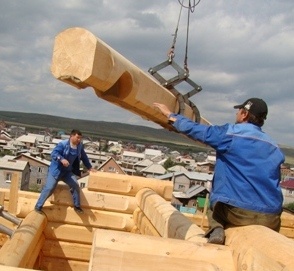 При сборке сруба от 220 диаметра к работе добавится 
стоимость услуг крана 1300 руб./м3При сборке сруба от 220 диаметра к работе добавится 
стоимость услуг крана 1300 руб./м3При сборке сруба от 220 диаметра к работе добавится 
стоимость услуг крана 1300 руб./м3При сборке сруба от 220 диаметра к работе добавится 
стоимость услуг крана 1300 руб./м3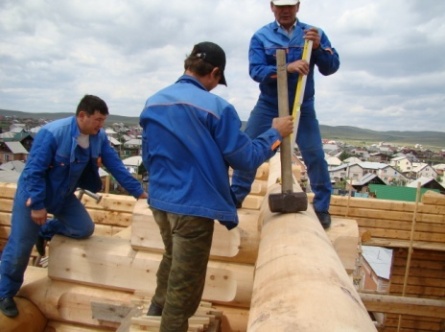 Сборка сруба  у заказчика – 4200 руб./м3Сборка сруба  у заказчика – 4200 руб./м3Сборка сруба  у заказчика – 4200 руб./м3Сборка сруба  у заказчика – 4200 руб./м3Выравнивание внутренних стен дома 600 руб./м2 стены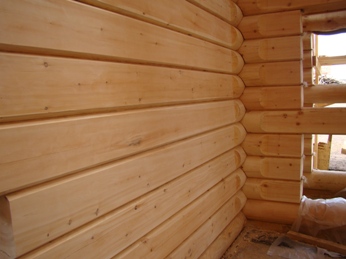 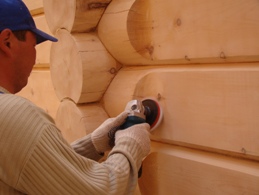 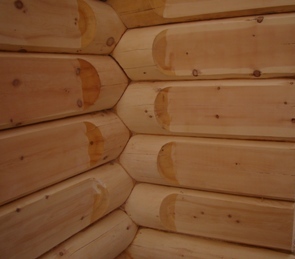 Выравнивание внутренних стен дома 600 руб./м2 стеныВыравнивание внутренних стен дома 600 руб./м2 стеныВыравнивание внутренних стен дома 600 руб./м2 стеныВыравнивание внутренних стен дома 600 руб./м2 стеныВыравнивание внутренних стен дома 600 руб./м2 стеныВыравнивание внутренних стен дома 600 руб./м2 стеныВыравнивание внутренних стен дома 600 руб./м2 стены22 июля 2021Республика Хакасия, г. Абаканул. Кирова, 251б (база Караван)8 (390 2) 328 000;   8 953 259 80 00E-mail:  izakov-krez@mail.ruСайт:  krez19.ru22 июля 2021Республика Хакасия, г. Абаканул. Кирова, 251б (база Караван)8 (390 2) 328 000;   8 953 259 80 00E-mail:  izakov-krez@mail.ruСайт:  krez19.ru22 июля 2021Республика Хакасия, г. Абаканул. Кирова, 251б (база Караван)8 (390 2) 328 000;   8 953 259 80 00E-mail:  izakov-krez@mail.ruСайт:  krez19.ru22 июля 2021Республика Хакасия, г. Абаканул. Кирова, 251б (база Караван)8 (390 2) 328 000;   8 953 259 80 00E-mail:  izakov-krez@mail.ruСайт:  krez19.ru22 июля 2021Республика Хакасия, г. Абаканул. Кирова, 251б (база Караван)8 (390 2) 328 000;   8 953 259 80 00E-mail:  izakov-krez@mail.ruСайт:  krez19.ru22 июля 2021Республика Хакасия, г. Абаканул. Кирова, 251б (база Караван)8 (390 2) 328 000;   8 953 259 80 00E-mail:  izakov-krez@mail.ruСайт:  krez19.ruПорода профилированного брусаСечениеммЕд. изм.Цена профилированного бруса, м.п.Цена профилированного бруса, м.п.Цена деталей сруба, нарезанных по проекту, м.п.Ель, сосна(естественной влажности)145х140145х190195х190195х230235х230м.п.506 руб.675 руб.920 руб.1128 руб.1354 руб.506 руб.675 руб.920 руб.1128 руб.1354 руб.574 руб.765 руб.1040 руб.1272 руб.1527 руб.Лиственница(естественной влажности)145х140145х190195х190195х230235х230м.п.529 руб.705 руб.960 руб.1176 руб.1411 руб.529 руб.705 руб.960 руб.1176 руб.1411 руб.597 руб.795 руб.1080 руб.1320 руб.1584 руб.Кедр(естественной влажности)145х140145х190195х190195х230235х230м.п.551 руб.735 руб.1000 руб.1224 руб.1469 руб.551 руб.735 руб.1000 руб.1224 руб.1469 руб.619 руб.825 руб.1120 руб.1368 руб.1642 руб.Вакуумная сушка бруса 5000 руб./м3Стоимость работы по изготовлению деталей сруба из материала заказчика: 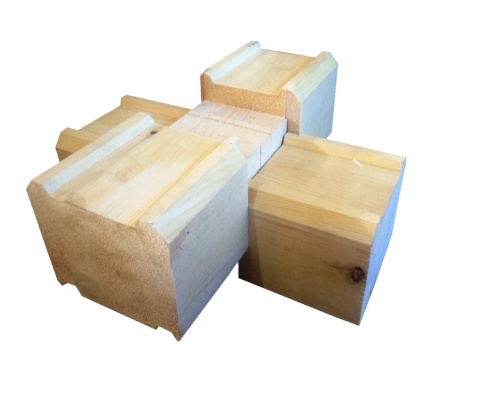 145х140 – 68 руб./м.п.145х190 – 90 руб./м.п.195х190 – 120 руб./м.п.195х230 – 144 руб./м.п.235х230 – 173 руб./м.п.Сборка сруба  у заказчика:140х140 – 80 руб./м.п.140х190 – 105 руб./м.п.190х190 – 140 руб./м.п.190х230 – 170 руб./м.п.230х230 – 205 руб./м.п.При сборке сруба от размера 190х190 добавляется услуга крана 1200 руб./м3Стоимость работы по изготовлению деталей сруба из материала заказчика: 145х140 – 68 руб./м.п.145х190 – 90 руб./м.п.195х190 – 120 руб./м.п.195х230 – 144 руб./м.п.235х230 – 173 руб./м.п.Сборка сруба  у заказчика:140х140 – 80 руб./м.п.140х190 – 105 руб./м.п.190х190 – 140 руб./м.п.190х230 – 170 руб./м.п.230х230 – 205 руб./м.п.При сборке сруба от размера 190х190 добавляется услуга крана 1200 руб./м3Стоимость работы по изготовлению деталей сруба из материала заказчика: 145х140 – 68 руб./м.п.145х190 – 90 руб./м.п.195х190 – 120 руб./м.п.195х230 – 144 руб./м.п.235х230 – 173 руб./м.п.Сборка сруба  у заказчика:140х140 – 80 руб./м.п.140х190 – 105 руб./м.п.190х190 – 140 руб./м.п.190х230 – 170 руб./м.п.230х230 – 205 руб./м.п.При сборке сруба от размера 190х190 добавляется услуга крана 1200 руб./м3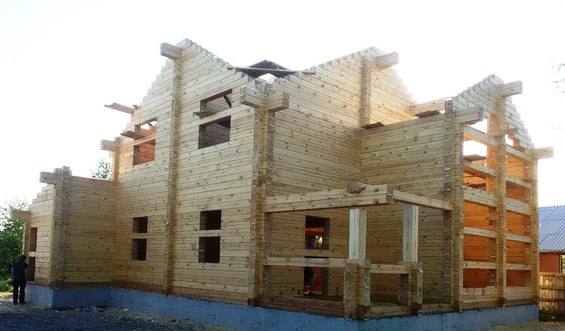 Сборка сруба  у заказчика:145х140 – 120 руб./м.п.145х190 – 150 руб./м.п.195х190 – 170 руб./м.п.195х230 – 195 руб./м.п.235х230 – 230 руб./м.п.При сборке сруба от размера 190х195 добавляется услуга крана 1300 руб./м3Сборка сруба  у заказчика:145х140 – 120 руб./м.п.145х190 – 150 руб./м.п.195х190 – 170 руб./м.п.195х230 – 195 руб./м.п.235х230 – 230 руб./м.п.При сборке сруба от размера 190х195 добавляется услуга крана 1300 руб./м3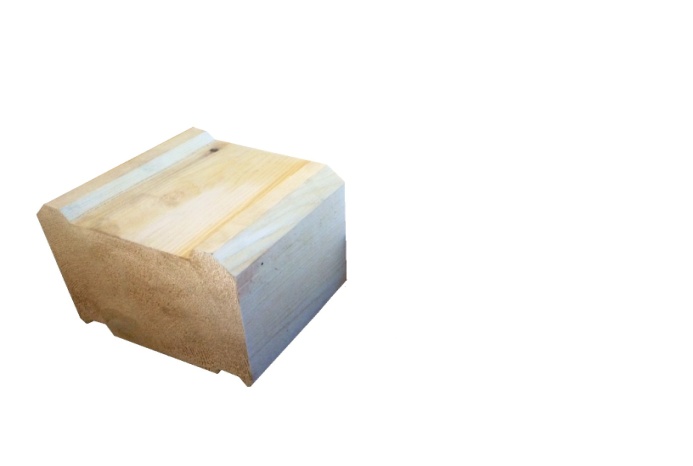 Профилирование бруса из материала заказчика:150х150 – 56 руб./м.п.150х200 – 75 руб./м.п.200х200 – 100 руб./м.п.200х240 – 120 руб./м.п.240х240 – 144 руб./м.п.Стоимость работы по изготовлению деталей сруба из материала заказчика: 145х140 – 68 руб./м.п.145х190 – 90 руб./м.п.195х190 – 120 руб./м.п.195х230 – 144 руб./м.п.235х230 – 173 руб./м.п.Сборка сруба  у заказчика:140х140 – 80 руб./м.п.140х190 – 105 руб./м.п.190х190 – 140 руб./м.п.190х230 – 170 руб./м.п.230х230 – 205 руб./м.п.При сборке сруба от размера 190х190 добавляется услуга крана 1200 руб./м3Стоимость работы по изготовлению деталей сруба из материала заказчика: 145х140 – 68 руб./м.п.145х190 – 90 руб./м.п.195х190 – 120 руб./м.п.195х230 – 144 руб./м.п.235х230 – 173 руб./м.п.Сборка сруба  у заказчика:140х140 – 80 руб./м.п.140х190 – 105 руб./м.п.190х190 – 140 руб./м.п.190х230 – 170 руб./м.п.230х230 – 205 руб./м.п.При сборке сруба от размера 190х190 добавляется услуга крана 1200 руб./м3Стоимость работы по изготовлению деталей сруба из материала заказчика: 145х140 – 68 руб./м.п.145х190 – 90 руб./м.п.195х190 – 120 руб./м.п.195х230 – 144 руб./м.п.235х230 – 173 руб./м.п.Сборка сруба  у заказчика:140х140 – 80 руб./м.п.140х190 – 105 руб./м.п.190х190 – 140 руб./м.п.190х230 – 170 руб./м.п.230х230 – 205 руб./м.п.При сборке сруба от размера 190х190 добавляется услуга крана 1200 руб./м3Сборка сруба  у заказчика:145х140 – 120 руб./м.п.145х190 – 150 руб./м.п.195х190 – 170 руб./м.п.195х230 – 195 руб./м.п.235х230 – 230 руб./м.п.При сборке сруба от размера 190х195 добавляется услуга крана 1300 руб./м3Сборка сруба  у заказчика:145х140 – 120 руб./м.п.145х190 – 150 руб./м.п.195х190 – 170 руб./м.п.195х230 – 195 руб./м.п.235х230 – 230 руб./м.п.При сборке сруба от размера 190х195 добавляется услуга крана 1300 руб./м3Разработка эскизной 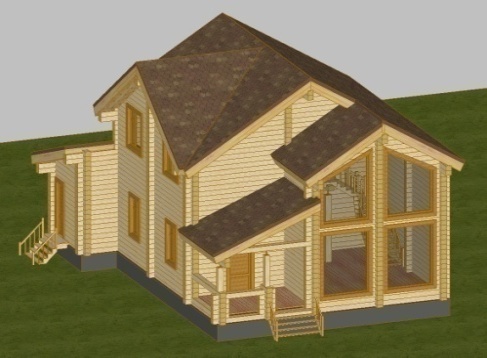 документации (план рубки, развертки стен, спецификация стеновых элементов, 3D изометрия сруба и крыши, план сруба)70 руб./м2. 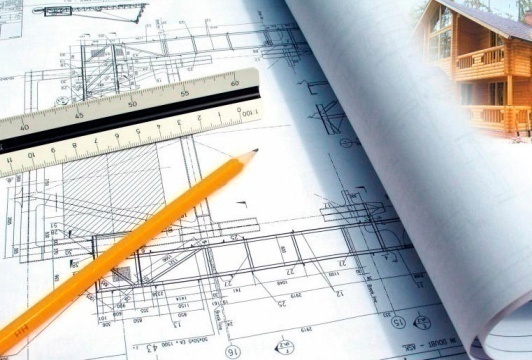 Разработка эскизной документации (план рубки, развертки стен, спецификация стеновых элементов, 3D изометрия сруба и крыши, план сруба)70 руб./м2. Разработка эскизной документации (план рубки, развертки стен, спецификация стеновых элементов, 3D изометрия сруба и крыши, план сруба)70 руб./м2. Разработка эскизной документации (план рубки, развертки стен, спецификация стеновых элементов, 3D изометрия сруба и крыши, план сруба)70 руб./м2. Разработка эскизной документации (план рубки, развертки стен, спецификация стеновых элементов, 3D изометрия сруба и крыши, план сруба)70 руб./м2. Разработка эскизной документации (план рубки, развертки стен, спецификация стеновых элементов, 3D изометрия сруба и крыши, план сруба)70 руб./м2. 